Thank you for your interest inGFWCdunwoody woman’s clubMember of the General Federation of Women’s Clubs (GFWC)We are a service organization whose fund-raising and hands-on contributions have helped shape Dunwoody and North DeKalb County through programs in:ArtsConservationEducationHome LifeInternational OutreachPublic IssuesWe welcome prospective new members at any time.DWC meets on the third Thursday of each month, September through May, in the Williams Room of the Dunwoody Public Library.  Most meetings are at 10 a.m. with a social time from 9:30 to 10:00.  We also regularly schedule a noon luncheon meeting and an evening meeting each year for the convenience of those members whose schedules preclude morning meetings.   All members participate in our major fundraiser, the annual Dunwoody Home Tour, held on the first Wednesday of October each year. If you would like to attend a meeting as our guest, please email Debra Love, at debra1926@comcast.net or call 404-326-7990      Dunwoody Woman’s Clubwww.dunwoodywomansclub.comA 501(c)3 charitable organization serving the community since 1971DWC members have been the driving force behind the creation of numerous community organizations including:STAGE DOOR PLAYERS, a prominent member of the Atlanta theater community, giving performances and classes for children and adults.SPRUILL CENTER FOR THE ARTS, the preeminent arts teaching facility in the Southeast, instructing more than 7000 students yearly.DUNWOODY NATURE CENTER, preserving pristine, historic acreage in the heart of Dunwoody as a teaching and recreational center.NORTH DEKALB CULTURAL CENTER, home of the public library, Stage Door Players and the Spruill Center for the Arts, through adaptive re-use of the former Dunwoody Elementary School.DWC supports a diverse range of additional programs including:CANINE ASSISTANTS*CARE*COMMUNITY ASSISTANCE CENTER*DEKALB RAPE CRISIS CENTER*FRIENDS OF THE LIBARIES OF DUNWOODY AND SANDY SPRINGS*GEORGIA CENTER FOR CHILD ADVOCACY*INTERFAITH OUTREACH HOME*HEIFER INTNL*HIGH SCHOOL AND SECOND WIND SCHOLARSHIPS*HIGHTOWER ELEMENTARY SCHOOL*LEKOTEK OF GEORGIA*LINK COUNSELING CENTER*LOCAL HUMANE SOCIETIES*LOST CORNER*MURPHY HARPST CHILDREN’S CENTER*NORTHSIDE HOSPITAL AUXILIARY*SAFE KIDS OF GEORGIA*UNICEF*VETERANS’ MEMORIAL AT BROOK RUN PARK*WOMEN’S RESOURCE CENTER*ZOO ATLANTADWC is proudly affiliated with the General Federation of Women’s Clubs, (GFWC) the world’s oldest and largest non-denominational, non-partisan, international service organization of volunteer womenIn affiliation with the Georgia Federation of Women’s Clubs, (GFWC-GA) DWC supports state programs including Tallulah Falls School in North Georgia.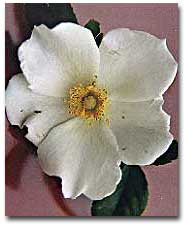 Our symbol is the Cherokee Rose, the Georgia state flower